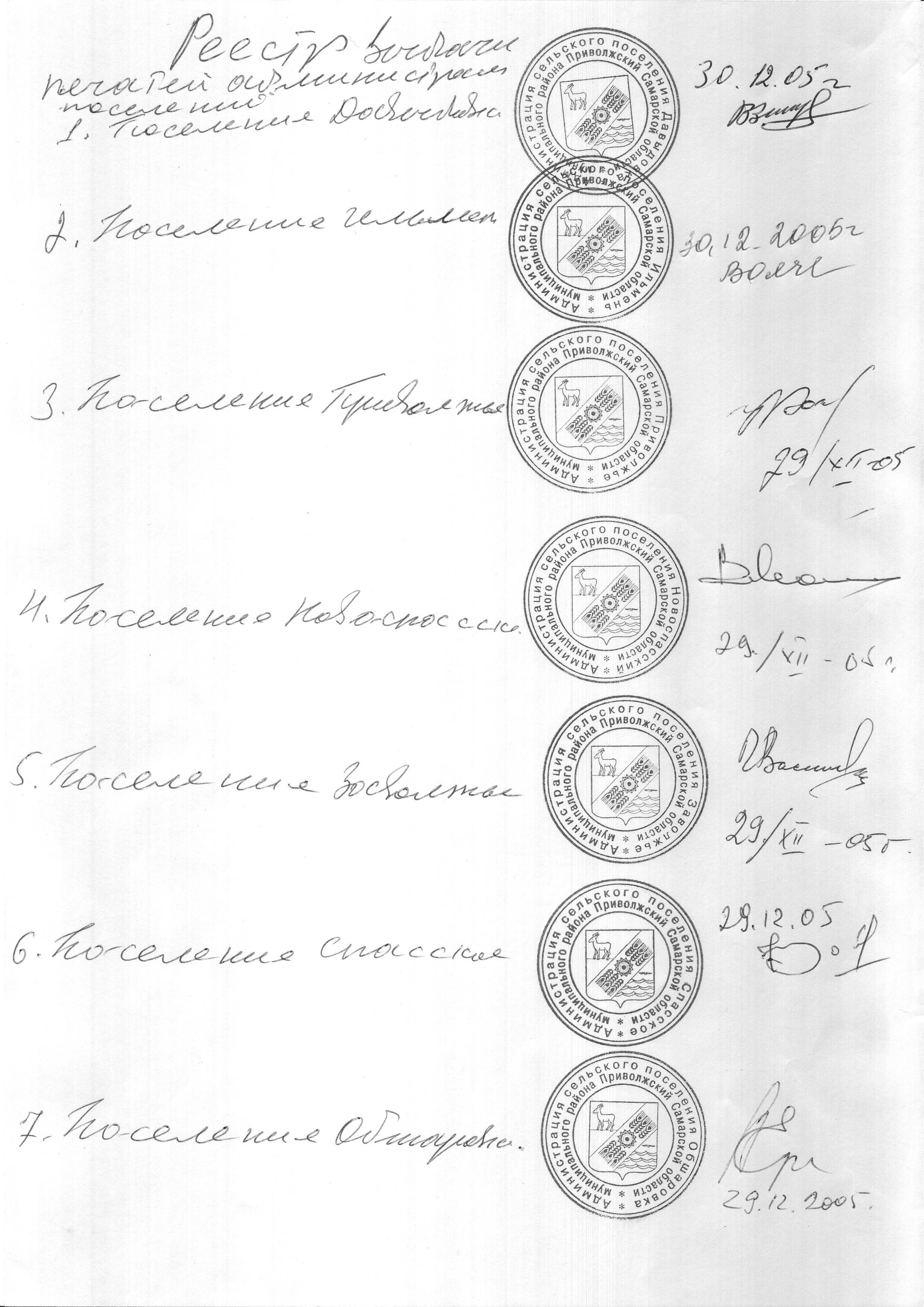 Российская  ФедерацияАдминистрациясельского поселенияСПАССКОЕмуниципального районаПриволжскийСамарская областьПостановление № 51   от 26 августа 2020 годаОб утверждении Плана мероприятий поподготовке проекта бюджета сельского поселения Спасское муниципального района Приволжский  Самарской областина 2021 год и плановый период 2022 и 2023 годовВ соответствии с положением о бюджетном процессе в сельском поселении Спасское муниципального района Приволжский Самарской области, в целях своевременной разработки проекта решения Собрания представителей сельского поселения Спасское муниципального района Приволжский Самарской области «О бюджете сельского поселения Спасское муниципального района Приволжский Самарской области на 2021 год и плановый период 2022 и 2023 годов», Администрации сельского поселения СпасскоеПОСТАНОВЛЯЕТ:Утвердить прилагаемый План мероприятий по подготовке проекта бюджета сельского поселения Спасское муниципального района Приволжский Самарской области на 2021 год и плановый период 2022 и 2023 годов.Опубликовать настоящее Постановление в газете «Вестник сельского поселения Спасское» и официальном сайте Администрации сельского поселения Спасское муниципального района Приволжский Самарской области.Настоящее Постановление вступает в силу со дня его официального опубликования.Глава сельского поселения    СпасскоеЗакиров Ф.З.       Утверждено Постановлением Администрации    сельского поселения Спасское        муниципального района Приволжский                   Самарской области             от 26 августа 2020г. №51План мероприятий по подготовке проекта бюджета сельского поселения Спасское муниципального района области на 2021 год и плановый период 2022-2023 годовNп/пNп/п          Мероприятие          МероприятиеОтветственный исполнительОтветственный исполнительСрокисполненияСрокисполненияПодготовка проектов муниципальных правовых актов для разработки проекта бюджета на 2021 и на плановый период 2022 и 2023 годовПодготовка проектов муниципальных правовых актов для разработки проекта бюджета на 2021 и на плановый период 2022 и 2023 годовПодготовка проектов муниципальных правовых актов для разработки проекта бюджета на 2021 и на плановый период 2022 и 2023 годовПодготовка проектов муниципальных правовых актов для разработки проекта бюджета на 2021 и на плановый период 2022 и 2023 годовПодготовка проектов муниципальных правовых актов для разработки проекта бюджета на 2021 и на плановый период 2022 и 2023 годовПодготовка проектов муниципальных правовых актов для разработки проекта бюджета на 2021 и на плановый период 2022 и 2023 годовПодготовка проектов муниципальных правовых актов для разработки проекта бюджета на 2021 и на плановый период 2022 и 2023 годовПодготовка проектов муниципальных правовых актов для разработки проекта бюджета на 2021 и на плановый период 2022 и 2023 годов11Разработка прогноза социально- экономического развития сельского поселения Спасское муниципального района Приволжский Самарской области на 2021 год и на плановый период 2022 и 2023 годовРазработка прогноза социально- экономического развития сельского поселения Спасское муниципального района Приволжский Самарской области на 2021 год и на плановый период 2022 и 2023 годовАдминистрация сельского поселения Спасское муниципального района ПриволжскийАдминистрация сельского поселения Спасское муниципального района ПриволжскийДо 15.08.2020До 15.08.202022Разработка и утверждение основныхнаправлений бюджетной и налоговой политики сельского поселения Спасское  муниципального района Приволжский Самарской области на 2021 год и на плановый период 2022 и 2023 годовРазработка и утверждение основныхнаправлений бюджетной и налоговой политики сельского поселения Спасское  муниципального района Приволжский Самарской области на 2021 год и на плановый период 2022 и 2023 годовАдминистрация сельского поселения Спасское муниципального района ПриволжскийАдминистрация сельского поселения Спасское муниципального района ПриволжскийДо 15.10.2020До 15.10.2020Формирование проекта местного бюджета на 2021 год и плановый период 2022-2023 годовФормирование проекта местного бюджета на 2021 год и плановый период 2022-2023 годовФормирование проекта местного бюджета на 2021 год и плановый период 2022-2023 годовФормирование проекта местного бюджета на 2021 год и плановый период 2022-2023 годовФормирование проекта местного бюджета на 2021 год и плановый период 2022-2023 годовФормирование проекта местного бюджета на 2021 год и плановый период 2022-2023 годовФормирование проекта местного бюджета на 2021 год и плановый период 2022-2023 годовФормирование проекта местного бюджета на 2021 год и плановый период 2022-2023 годов11Внесение предложений по оптимизации расходов в учреждение.Внесение предложений по оптимизации расходов в учреждение.Администрация сельского поселения Спасское муниципального района ПриволжскийАдминистрация сельского поселения Спасское муниципального района ПриволжскийДо 01.10.2020До 01.10.202022Подготовка  предварительных итоговсоциально-экономического развитиясельского поселения Спасское муниципального района Приволжский Самарской области за 9 месяцев 2020 года и ожидаемые итоги социально- экономического развития за текущий финансовый годПодготовка  предварительных итоговсоциально-экономического развитиясельского поселения Спасское муниципального района Приволжский Самарской области за 9 месяцев 2020 года и ожидаемые итоги социально- экономического развития за текущий финансовый годАдминистрация сельского поселения Спасское муниципального района ПриволжскийАдминистрация сельского поселения Спасское муниципального района ПриволжскийДо 01.11.2020До 01.11.202033Формирование (корректировка)перечней муниципальных услуг (работ), оказываемых (выполняемых) муниципальными учреждениями в качестве основных видов деятельностиФормирование (корректировка)перечней муниципальных услуг (работ), оказываемых (выполняемых) муниципальными учреждениями в качестве основных видов деятельностиАдминистрация сельского поселения Спасское муниципального района ПриволжскийАдминистрация сельского поселения Спасское муниципального района ПриволжскийДо 01.09.2020До 01.09.202044Формирование сведений о прогнозныхобъемах поступлений по администрируемым доходам в местный бюджет на 2021-2023 годы с приложением обоснованных расчетов, а также ожидаемое поступлениеадминистрируемых доходов на 2020 годФормирование сведений о прогнозныхобъемах поступлений по администрируемым доходам в местный бюджет на 2021-2023 годы с приложением обоснованных расчетов, а также ожидаемое поступлениеадминистрируемых доходов на 2020 годАдминистрация сельского поселения Спасское муниципального района ПриволжскийАдминистрация сельского поселения Спасское муниципального района ПриволжскийДо 15.09.2020До 15.09.202055Формирование паспортовмуниципальных программ,планируемых  к  исполнению в 2021- 2023 годах (проекты изменений  в указанные паспорта)Формирование паспортовмуниципальных программ,планируемых  к  исполнению в 2021- 2023 годах (проекты изменений  в указанные паспорта)Администрация сельского поселения Спасское муниципального района ПриволжскийАдминистрация сельского поселения Спасское муниципального района ПриволжскийДо 01.10.2020До 01.10.202066Представление в Финансовое управление проектов бюджетных смет казенных учреждений срасчетами и обоснованиями всоответствии с бюджетнойклассификацией расходов РФПредставление в Финансовое управление проектов бюджетных смет казенных учреждений срасчетами и обоснованиями всоответствии с бюджетнойклассификацией расходов РФАдминистрация сельского поселения Спасское муниципального района ПриволжскийАдминистрация сельского поселения Спасское муниципального района ПриволжскийДо 01.10.2020До 01.10.202077Представление в Финансовое управление информации о показателях муниципального задания, объеме финансового обеспечения выполнения муниципального задания с расчетами и обоснованиями, проекты плана финансово-хозяйственной деятельности сельского поселения Спасское муниципального района Приволжский Самарской областиПредставление в Финансовое управление информации о показателях муниципального задания, объеме финансового обеспечения выполнения муниципального задания с расчетами и обоснованиями, проекты плана финансово-хозяйственной деятельности сельского поселения Спасское муниципального района Приволжский Самарской областиАдминистрация сельского поселения Спасское муниципального района ПриволжскийАдминистрация сельского поселения Спасское муниципального района ПриволжскийДо 01.10.2020До 01.10.202088Представление в Финансовое управление реестров действующих расходных обязательств и реестры принимаемых расходных обязательств на 2021 год и плановый период 2022 и 2023 годовПредставление в Финансовое управление реестров действующих расходных обязательств и реестры принимаемых расходных обязательств на 2021 год и плановый период 2022 и 2023 годовАдминистрация сельского поселения Спасское муниципального района ПриволжскийАдминистрация сельского поселения Спасское муниципального района ПриволжскийДо 01.10.2020До 01.10.202099Рассмотрение представленных проектов бюджетных смет казенных учреждений, проектов планов финансово-хозяйственной деятельности бюджетных учрежденийРассмотрение представленных проектов бюджетных смет казенных учреждений, проектов планов финансово-хозяйственной деятельности бюджетных учрежденийАдминистрация сельского поселения Спасское муниципального района ПриволжскийАдминистрация сельского поселения Спасское муниципального района ПриволжскийДо 25.10.2020До 25.10.20201010Оценка ожидаемого исполненияместного бюджета на 2020 годОценка ожидаемого исполненияместного бюджета на 2020 годАдминистрация сельского поселения Спасское муниципального района ПриволжскийАдминистрация сельского поселения Спасское муниципального района ПриволжскийДо 25.10.2020До 25.10.20201111Разработка программымуниципальных заимствований и муниципальных гарантий района наочередной финансовый год и на плановый периодРазработка программымуниципальных заимствований и муниципальных гарантий района наочередной финансовый год и на плановый периодАдминистрация сельского поселения Спасское муниципального района ПриволжскийАдминистрация сельского поселения Спасское муниципального района ПриволжскийДо 01.11.2020До 01.11.20201212Подготовка проекта решенияСобрания представителей сельского поселения Спасское муниципального района Приволжский Самарской области «О бюджете сельского поселения Спасское муниципального района Приволжский Самарской области на 2021 год и на плановый период 2022 и 2023годов» с отражением основных характеристик бюджетаПодготовка проекта решенияСобрания представителей сельского поселения Спасское муниципального района Приволжский Самарской области «О бюджете сельского поселения Спасское муниципального района Приволжский Самарской области на 2021 год и на плановый период 2022 и 2023годов» с отражением основных характеристик бюджетаАдминистрация сельского поселения Спасское муниципального района ПриволжскийАдминистрация сельского поселения Спасское муниципального района ПриволжскийДо 10.11.2020До 10.11.20201313Направление проекта решения Собрания представителей сельского поселения Спасское муниципального района Приволжский Самарской области «О бюджете сельского поселения Спасское муниципального района Приволжский Самарской областиНаправление проекта решения Собрания представителей сельского поселения Спасское муниципального района Приволжский Самарской области «О бюджете сельского поселения Спасское муниципального района Приволжский Самарской областиАдминистрация сельского поселения Спасское муниципального района ПриволжскийАдминистрация сельского поселения Спасское муниципального района ПриволжскийДо 15.11.2020До 15.11.2020на 2021 год и на плановый  период 2022 и 2023 годов» на 2021 год и на плановый  период 2022 и 2023 годов» 1414Направление проекта решения Собранияпредставителей сельского поселенияСпасское муниципального района Приволжский Самарской области «О бюджете сельского поселения Спасское муниципального района Приволжский Самарской области на 2021 год и на плановый период 2022 и 2023 годов», а также документов и материалов, предоставляемых одновременно с проектом решения о бюджете в Собрание представителей сельского поселения Спасское муниципального района Приволжский Самарской областиНаправление проекта решения Собранияпредставителей сельского поселенияСпасское муниципального района Приволжский Самарской области «О бюджете сельского поселения Спасское муниципального района Приволжский Самарской области на 2021 год и на плановый период 2022 и 2023 годов», а также документов и материалов, предоставляемых одновременно с проектом решения о бюджете в Собрание представителей сельского поселения Спасское муниципального района Приволжский Самарской областиАдминистрация сельского поселения Спасское муниципального района ПриволжскийАдминистрация сельского поселения Спасское муниципального района ПриволжскийДо 15.11.2020До 15.11.20201515Направление проекта решения Собранияпредставителей сельского поселения Спасское муниципального района Приволжский Самарской области «О бюджете сельского поселения Спасское муниципального района Приволжский Самарской области на 2021год и на плановый период 2022 и 2023 годов», а также документов и материалов, предоставляемых одновременно с проектом решения о бюджете в Контрольно-счетную палату муниципального района Приволжский Самарской областиНаправление проекта решения Собранияпредставителей сельского поселения Спасское муниципального района Приволжский Самарской области «О бюджете сельского поселения Спасское муниципального района Приволжский Самарской области на 2021год и на плановый период 2022 и 2023 годов», а также документов и материалов, предоставляемых одновременно с проектом решения о бюджете в Контрольно-счетную палату муниципального района Приволжский Самарской областиАдминистрация сельского поселения Спасское муниципального района ПриволжскийАдминистрация сельского поселения Спасское муниципального района ПриволжскийДо 15.11.2020До 15.11.2020